FORMULAREFormularul – 1 Declarație privind conflictul de interese pentru ofertanţi/ ofertanţi asociaţi/ subcontractanţi/terţi susţinătoriFormularul  – 2	 Formular de ofertă (propunerea financiară) pentru atribuirea  contractuluiFormularul  – 3	 Centralizator de preţuriFormularul – 4	Propunere tehnică pentru atribuirea contractuluiFormularul – 5 Declarație privind sănătatea si securitatea în muncăFORMULARUL nr.1DECLARAȚIE privind conflictul de interesepentru ofertanţi/ ofertanţi asociaţi/ subcontractanţi/terţi susţinătoriSubsemnatul,_______________________________ (nume și prenume), domiciliat (a) in ........ (adresa de domiciliu), identificat (a) cu act de identitate (CI/pasaport), seria .................., nr. ................, eliberat de .............., la data de .................., CNP .........................., reprezentant legal autorizat al______________________________________________(denumirea/numele şi sediul/adresa ofertantului), în calitate de ofertant/ ofertant asociat/ subcontractant /terţ susţinător( după caz), la procedura de atribuire a contractului de achiziţie publică având ca obiect ……………………………………………………. la data de .................. (zi/lună/an), organizată de …………………………, declar pe proprie răspundere, sub sancţiunea excluderii din procedură şi sub sancţiunile aplicate faptei de fals în acte publice, că în calitate de participant la acestă procedură nu ne aflăm într-o situație de conflict de interese în sensul art. 59 și art.60 din Legea nr. 98/2016 privind achizițiile publice, cu modificările și completările ulterioare.-	situația în care ofertantul individual/ofertantul asociat/candidatul/subcontractantul propus/terțul susținător are drept membri în cadrul consiliului de administrație/organului de conducere sau de supervizare și/sau are acționari ori asociați semnificativi persoane care sunt soț/soție, rudă sau afin până la gradul al doilea inclusiv ori care se află în relații comerciale cu persoane cu funcții de decizie în cadrul Autorității/entității contractante sau al furnizorului de servicii de achiziție implicat în procedura de atribuire;-	situația în care ofertantul/candidatul a nominalizat printre principalele persoane desemnate pentru executarea contractului persoane care sunt soț/soție, rudă sau afin până la gradul al doilea inclusiv ori care se află în relații comerciale cu persoane cu funcții de decizie în cadrul Autorității/entității contractante sau al furnizorului de servicii de achiziție implicat în procedura de atribuire.Subsemnatul declar că informaţiile furnizate sunt complete şi corecte în fiecare detaliu şi înţeleg că autoritatea contractantă are dreptul de a solicita, în scopul verificării şi confirmării declaraţiilor, orice documente doveditoare de care dispunem. Inteleg că în cazul în care aceasta declarație nu este conformă cu realitatea sunt pasibil de încălcarea prevederilor legislației penale privind falsul în declarații.Anexat este lista acţionarilor/asociaţilor /membrilor consiliului de administraţie/organ de conducere sau de supervizare / persoane împuternicite din cadrul Universitatii “Dunarea de Jos” din Galati.  Semnătura ofertantului sau a reprezentantului ofertantului                  .....................................................Numele  şi prenumele semnatarului				       ......................................................Capacitate de semnătură                                                                       ......................................................Detalii despre ofertant Numele ofertantului  						        .....................................................Ţara de reşedinţă						        .....................................................Adresa								        .....................................................Adresa de corespondenţă (dacă este diferită)		                     .....................................................Telefon / Fax							        .....................................................Data 							                      ....................................................Lista acţionari/asociaţi /membri în consiliul de administraţie/organ de conducere sau de supervizare / persoane împuternicite din cadrul Universitatii “Dunarea de Jos” din Galati:Semnătura ofertantului sau a reprezentantului ofertantului                  .....................................................Numele  şi prenumele semnatarului				       ......................................................Capacitate de semnătură                                                                       ......................................................Detalii despre ofertant Numele ofertantului  						        .....................................................Ţara de reşedinţă						        .....................................................Adresa								        .....................................................Adresa de corespondenţă (dacă este diferită)		                     .....................................................Telefon / Fax							        .....................................................Data 							                      FORMULARUL nr. 2OFERTANTUL__________________   (denumirea/numele)FORMULAR DE OFERTĂCătre ....................................................................................................                     (denumirea autorității contractante și adresa completă)    Domnilor,    1. Examinând documentația de atribuire, subsemnații, reprezentanți ai ofertantului _______________________________               , (denumirea/numele ofertantului)     ne oferim ca, în conformitate cu prevederile și cerințele cuprinse în documentația mai sus menționată, să prestăm ,,……………………………………………………………………………………….…pentru suma de ________________________ lei, (suma în litere și în cifre)                                                    la care se adaugă taxa pe valoarea adaugată în valoare de ______________________  lei (suma în litere și în cifre)    2. Ne angajăm ca, în cazul în care oferta noastră este stabilită câștigătoare, să începem serviciile și să terminăm prestarea acestora în conformitate cu specificaţiile din caietul de sarcini în _______ (perioada în litere si în cifre).                      3. Ne angajăm să menținem această ofertă valabilă pentru o durată de______________ zile, respectiv până la data de __________________(durata în litere si în cifre)                                                                                                (ziua/luna/anul) și ea va rămâne obligatorie pentru noi și poate fi acceptată oricând înainte de expirarea perioadei de valabilitate.    4. Până la încheierea și semnarea contractului de achiziție publică această ofertă, împreună cu comunicarea transmisă de dumneavoastră, prin care oferta noastră este stabilită câștigătoare, vor constitui un contract angajant între noi.    5. Întelegem că nu sunteți obligați să acceptați oferta cu cel mai scăzut preț sau orice altă ofertă pe care o puteți primi.Data _____/_____/__________________, în calitate de _____________________, legal autorizat sa semnez                        (semnatura)oferta pentru și în numele ____________________________________.                                                       (denumirea/numele ofertantului)FORMULARUL nr. 3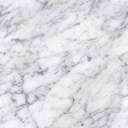 Operator Economic..........................(denumirea)CENTRALIZATOR DE PREŢURI „Servicii de catering (coffee break și servire masă tip bufet) în cadrul Proiectului Science Conect, cod 2019-RO01-KA201-063169_7”Oferta financiară va fi prezentată, respectându-se prețul maximal.Semnătura ofertantului sau a reprezentantului ofertantului                    .....................................................Numele  şi prenumele semnatarului				        .....................................................Capacitate de semnătura					        .....................................................Detalii despre ofertant Numele ofertantului  						        .....................................................Ţara de reşedinţă					                    .....................................................Adresa								        .....................................................Adresa de corespondenţă (dacă este diferită)			        .....................................................Adresa de e-mail                                                                                    .....................................................Telefon / Fax							        .....................................................Data 						                                 .....................................................FORMULARUL nr.4OFERTANTUL__________________   (denumirea/numele)PROPUNERE TEHNICĂSemnătura ofertantului sau a reprezentantului ofertantului                    .....................................................Numele  şi prenumele semnatarului				        .....................................................Capacitate de semnătura					        .....................................................Detalii despre ofertant Numele ofertantului  						        .....................................................Ţara de reşedinţă					                    .....................................................Adresa								        .....................................................Adresa de corespondenţă (dacă este diferită)			        .....................................................Adresa de e-mail                                                                                    .....................................................Telefon / Fax							        .....................................................Data 							                    ....................................................FORMULARUL nr.5         declaratie privind SĂNATATEA ȘI SECURITATEA ÎN muncĂSubsemnatul, ........................... (nume și prenume), reprezentant împuternicit al ……………………….. (denumirea operatorului economic), declar pe propria răspundere că mă anagajez să prestez ............................. pe parcursul îndeplinirii contractului, în conformitate cu regulile obligatorii referitoare la condițiile de muncă și de protecție a muncii, care sunt în vigoare în România.De asemenea, declar pe propria răspundere că la elaborare ofertei am ținut cont de obligațiile referitoare la condițiile de muncă și de protecție a muncii, și am inclus costul pentru îndeplinirea acestor obligații.Totodată, declar că am luat la cunoştinţă de prevederile art 326 « Falsul în Declaraţii » din Codul Penal referitor la « Declararea necorespunzătoare a adevărului, făcută unui organ sau instituţii de stat ori unei alte unităţi în vederea producerii unei consecinţe juridice, pentru sine sau pentru altul, atunci când, potrivit legii ori împrejurărilor, declaraţia făcuta serveşte pentru producerea acelei consecinţe, se pedepseşte cu închisoare de la 3 luni la 2 ani sau cu amenda »Semnătura ofertantului sau a reprezentantului ofertantului                     .....................................................Numele  şi prenumele semnatarului				        .....................................................Capacitate de semnătura					        .....................................................Detalii despre ofertant Numele ofertantului  						        .....................................................Ţara de reşedinţă					                    .....................................................Adresa								        .....................................................Adresa de corespondenţă (dacă este diferită)			        .....................................................Adresa de e-mail                                                                                    .....................................................Telefon / Fax							        .....................................................Data 							                     .....................................................Nr. Crt.Numele şi PrenumeleFuncţia în cadrul ofertantuluiProf. univ. dr. ing. Puiu - Lucian GEORGESCURectorProf. univ. dr. Nicoleta BĂRBUȚĂ - MIȘUPRORECTOR responsabil cu managementul financiar și strategiile administrativeProf. dr. ing. Elena MEREUȚĂPRORECTOR responsabil cu activitatea didactică și asigurarea calitățiiConf. univ. dr. Ana ȘTEFĂNESCU PRORECTOR responsabil cu managementul resurselor umane și juridicProf. univ. dr. ec. dr. ing. habil. Silvius STANCIUPRORECTOR responsabil cu activitatea de cercetare, dezvoltare, inovare și parteneriatul cu mediul economico-socialConf. dr. ing. Ciprian VLADPRORECTOR responsabil cu strategiile universitare și parteneriatul cu studențiiAsist. univ. dr. Alexandru NECHIFORPRORECTOR responsabil cu strategiile si relatiile institutionaleProf. dr. ing. Eugen-Victor-Cristian RUSUDirector C.S.U.D.Cristian Laurentiu DAVIDDirector Interimar Direcția Generală AdministrativăAurelia Daniela MODIGADirector Interimar - Directia Economica Ec. Marian DĂNĂILĂDirector Interimar Direcția Achiziții Publice  și Monitorizare ContracteCostică COȘTOIDirector Interimar, Direcția Juridică și Resurse Umane Oana CHICOȘConsilier juridicElena-Marinela OPREAConsilier juridicAndreea ALEXAConsilier juridicAdrian DUMITRAȘCUConsilier juridicMariana BĂLBĂRĂUSef Serviciu Interimar - Serviciul FinanciarAlina Genoveva MAZURUSef Serviciu Interimar - Serviciul Contabilitate Margareta DĂNĂILĂAdministrator financiarNeculai SAVAAdministrator financiarEc. Mădălina Daniela MIHAIAdministrator patrimoniuEc. Mihai Aurelian IRIMIAAdministrator financiarAnisia Florescu CULEADepartamentul de Electronică și TelecomunicațiiNr crtDenumirea serviciuluiValoare estimată totală RON  fără TVAUMCantitatea solicitataU.MPret unitar RON fara TVAPret total RON fara TVA 0123456=4*52Servicii de servire masă 2064.22serv25se completează de către ofertantse completează de către ofertant3Servicii de coffe break458.72serv25se completează de către ofertantse completează de către ofertantTOTAL 2522.94se completează de către ofertantNR.CRT.Cerinţe autoritate contractantăPROPUNERE TEHNICĂ OFERTANTServicii de catering (coffee break și servire masă tip bufet) în cadrul Proiectului Science Conect, cod 2019-RO01-KA201-063169_71. Servicii de catering -Coffee breakData: 5 Mai 2023Numar participanti: 25 persoaneLocatie: sediul Facultatii de Automatica, Calculatoare, Inginerie Electrica și Electronica din cadrul Universitatii „Dunarea de Jos” din Galati, str. Stiintei nr. 2.Tip servire: bufet tip cocktailLogistica asigurata:- amenajare zona de buffet cu mese si fete de masa;- mese cocktail – minim 8 buc. şi feţe de masă;- platouri inox/sticlă/porţelan şi cleşti inox;- espresoare electrice – 2 buc.;- dispensere din inox pentru bauturi calde (ceai) – 2 buc.;- farfurii gustari, desert si fructe- din porţelan;- tacâmuri din inox;- pahare din sticlă;	- cesti cafea si cani ceai din portelan; - spatule, servetele si alte consumabile;- personal calificat.Structura meniu coffee break/persoana:- cafea espresso si cappuccino - nelimitat;- ceai (minim 3 sortimente) - nelimitat;- zahăr alb/brun, îndulcitor, lapte condensat, lămâie feliată, miere de albine – nelimitat;- apă minerală carbogazoasă, sticla 330 ml- apă minerală plată, sticla 330 ml- bauturi racoritoare carbogazoase si necarbogazoase, 300 ml- nectaruri din fructe, 300 ml- produse de patiserie-cofetarie, 200 g (minim 6 sortimente)- fructe, 300 g- minisandwich-uri cu branzeturi, carne de curcan, vita, somon, ton, legume, 350 g (minim 8 sortimente)2. Servicii de catering - Mese zilnice tip „bufet suedez”Data: 5 Mai 2023Număr participanți: 25 persoaneLocatie: restaurant clasificat la 3 stele, aflat la o distanta de maxim 1,5 km de sediul Facultatii de Automatica, Calculatoare, Inginerie Electrica și Electronica din cadrul Universitatii „Dunarea de Jos” din Galati, str. Stiintei nr. 2.Tip servire: bufet suedez cu locuri la meseLogistica asigurata:- amenajare zona de buffet cu mese si fete de masa;- mese cocktail – minim 8 buc. şi feţe de masă;- mese rotunde cu fete de masa şi scaune pentru toti invitatii;- platouri inox / sticla/ portelan si clesti inox- chafing dish-uri pentru expunerea si mentinerea preparatelor calde – minim 6 buc.- farfurii gustare, fel de baza, desert si fructe din portelan- tacamuri din inox- pahare din sticla- cesti cafea din portelan- espresoare electrice – 2 buc.;- dispensere din inox pentru bauturi calde (ceai) – 2 buc.;- spatule, servetele si alte consumabile- personal calificatStructura meniu pranz/persoana (cantitati finite, dupa procesarea termica a materiilor prime):- asortiment de aperitive, gustari calde si reci, pe baza de branzeturi, carne si peste, 250 g - asortiment de preparate vegetariene, 150 g - bar de salate aperitiv, 200 g - preparate de baza calde din carne de pasare, porc, vita si peste, 250 g- garnituri, 250 g - deserturi, 200 g - fructe, 250 g - paine, 100 g- apa minerala carbogazoasa si plata, 500 ml + 500 ml	- bauturi racoritoare, nectaruri din fructe si fresh-uri din fructe, 500 ml- cafea espresso si cappuccino, 150 mlMeniu:ASORTIMENT GUSTARI APERITIV:Blini cu gorgonzola si dulceata de ceapa Blini cu chorizo, salsa de mango cu chillyTuna cucumberVol-au-vent cu ricotta si ardei coptiVol-au-vent cu gorgonzola, mar si aluneVol-au-vent cu ciuperci si verdeturiRulada de curcan in crusta crocanta de aluneBeetroot & cream cheeseCup halloumi & red pepper skewersSomon in crusta de alge cu chivasCrostini cu roast beef, piper aromat si sparanghelASORTIMENT PREPARATE VEGETARIENE:Branza tofu cu foita de castravete si rosii cherryBruschetta cu legumeClatite cu spanac si ciuperciCrochete din cartofi cu susanCiuperci umpluteCartof umplut cu legumePREPARATE DE BAZA CALDE:Piept de curcan cu sos parmesanSote de creveti  black tiger cu rosii cherry si ciuperciRisotto cu sfecla, parmezan si confit de rataMuschi de vita primaveraFile de somon lemon PfefferPiept de rata caramelizat cu rosii cherry si miere de albineFile de porc cu alune si muguri de fasoleGARNITURI:Legume wok aromate cu ghimbirRisotto cu sfecla si parmesanLegume la gratarCartofi gratinati dafneSALATE:Salata WaldorfSalata GreceascaSalata CaesarSalata cu fructe de mareDESERT:Minitarte cu crema mascarponeMousse cu Bailey's si fructe rosiiVulcanoPere marinate in vin rosu cu dulceata de sofran ASORTIMENT DE FRUCTE:- struguri albi si rosii- capsuni- nectarine- prune- pere- pepene galben- physalisPAINE:Specialitati panificatiePaine la tava baghetaPaine la tava cu cereale baghetaBAUTURI:Apa minerala carbogazoasa si plataBauturi racoritoare carbogazoase (Coca-Cola, Fanta, Sprite, Schweppes) Nectaruri din fructe Fresh-uri din fructe si limonada cu lamaie si miere de albineCafea espresso si cappuccino servite cu lapte condensat, zahar brun/alb, biscuit cafea, ciocolataSe completează de către ofertant TERMEN DE PRESTARE – În data de 5 Mai2023, conform specificațiilor din prezentul caiet de sarcini. Orele de servire a meselor vor fi stabilite cu minim 48 de ore înaintea evenimentului.MODALITATEA DE DERULARE A CONTRACTULUIPrestarea serviciilor se va face în strânsă colaborare cu compartimentul de specialitate al achizitorului. Achizitorul va furniza operatorului economic, care va fi declarat câștigător, toate detaliile cu minim 48 de ore înainte de data evenimentului.Plata pentru serviciile prestate se va face în termen de maxim 30 de zile de la recepţia şi înregistrarea facturii în original de către contractant, la sediul achizitorului, însoţită de dovada prestării serviciilor.RECEPȚIA SERVICIILORRecepţia se va face în mod obligatoriu pe baza următoarelor documente:-	Factură fiscală;-	Proces verbal de prestare a serviciilor.-	Lista de prezentaMODALITĂȚI ȘI CONDIȚII DE PLATĂPrestarea serviciilor se consideră finalizată, după semnarea procesului verbal de ambele părți, fără obiecțiuni și prezentarea documentelor justificative de către contractant, achizitorului, pentru fiecare etapă în parte.CONDIȚII IMPUSE PENTRU SECURITATEA ȘI SĂNĂTATEA ÎN MUNCĂ ȘI PROTECȚIA MUNCII Prestatorul trebuie să respecte cerinţele legale de securitate şi sănătate în muncă respectiv de protecţie a mediului prevăzute de legislaţia în vigoare aplicabilă, fiind direct responsabil de consecinţele nerespectării acestei legislaţii (se va completa Formularul DECLARAȚIE PRIVIND SĂNATATEA ȘI SECURITATEA ÎN MUNCĂ).VALABILITATEA OFERTEIOferta va fi valabilă pe o perioadă de minim 30 de zile de la data limită pentru depunerea ofertelor comunicată de Autoritatea contractantă în Invitația de participare.